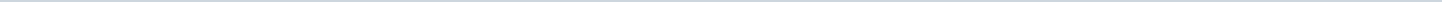 Index (1 onderwerp)1 Lbr VNG, 24-004, Wijziging model verordening rechtspositie raads-en-commissieleden en model regeling rechtspositie burgemeester en wethouderLbr VNG, 24-004, Wijziging model verordening rechtspositie raads-en-commissieleden en model regeling rechtspositie burgemeester en wethouderMetadataDocumenten (1)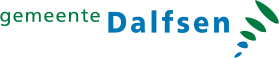 Gemeente DalfsenAangemaakt op:Gemeente Dalfsen28-03-2024 19:55Ingekomen stukPeriode: 2024Status: Ter afdoening in handen van de griffier stellenLaatst gewijzigd08-02-2024 16:21ZichtbaarheidOpenbaarStatusTer afdoening in handen van de griffier stellen#Naam van documentPub. datumInfo1.Lbr VNG, 24-004, Wijziging model verordening rechtspositie raads-en-commissieleden en model regeling rechtspositie burgemeester en wethouder, 2024020808-02-2024PDF,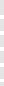 116,81 KB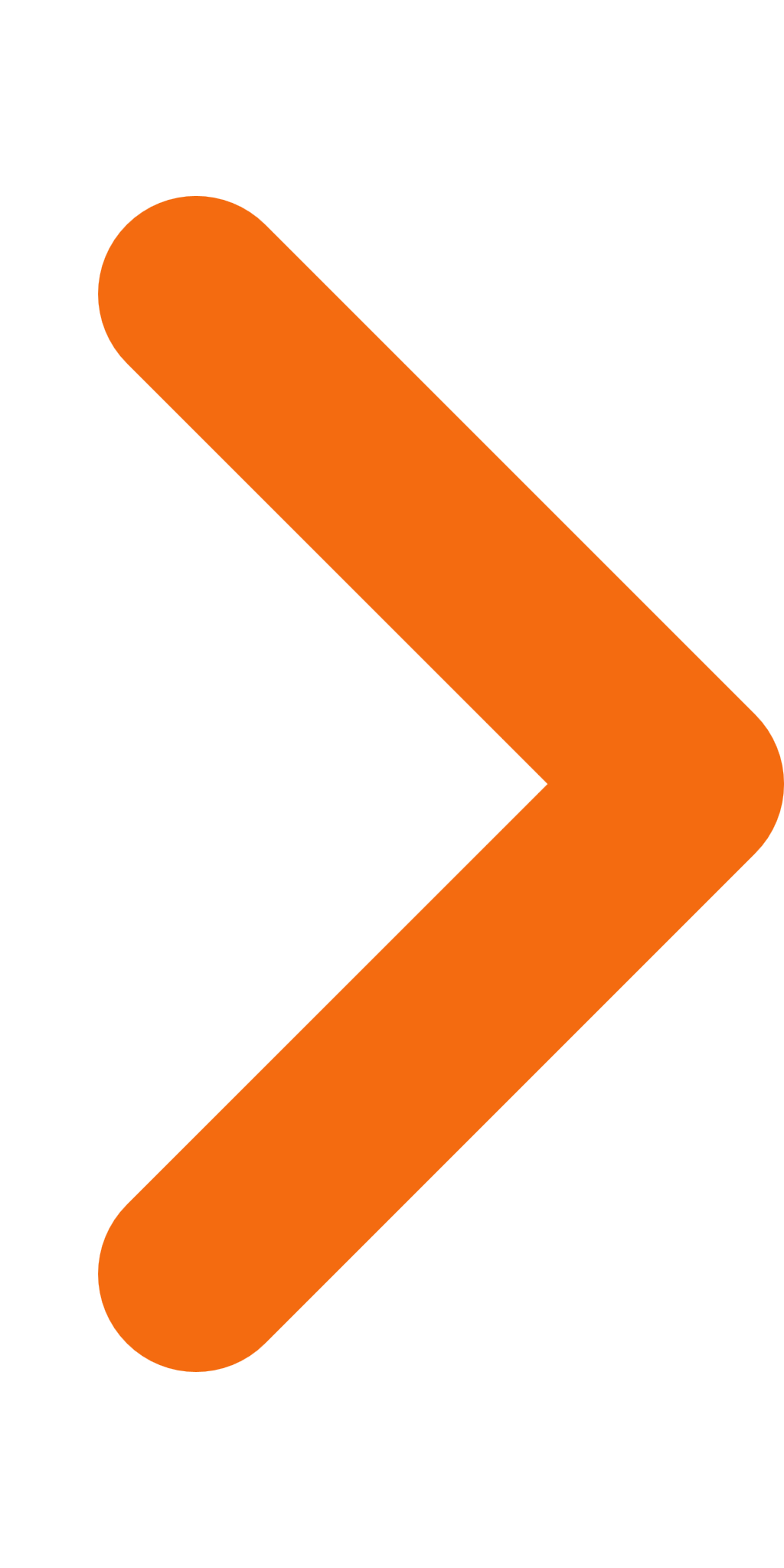 